OTVORENIE OBJEDNÁVOK MODELOV SANDERO, SANDERO STEPWAY A JOGGER NA MODELOVÝ ROK 2024Tieto modely využívajú povinný prechod na riadiace zariadenie GSR2, aby svojim zákazníkom priniesli ďalšie inovácie a pohodlie prostredníctvom modernizácie dizajnu a obsahu produktového radu.Objednávky sú otvorené od včera a prvé vozidlá sa dostanú do predajnej siete začiatkom leta.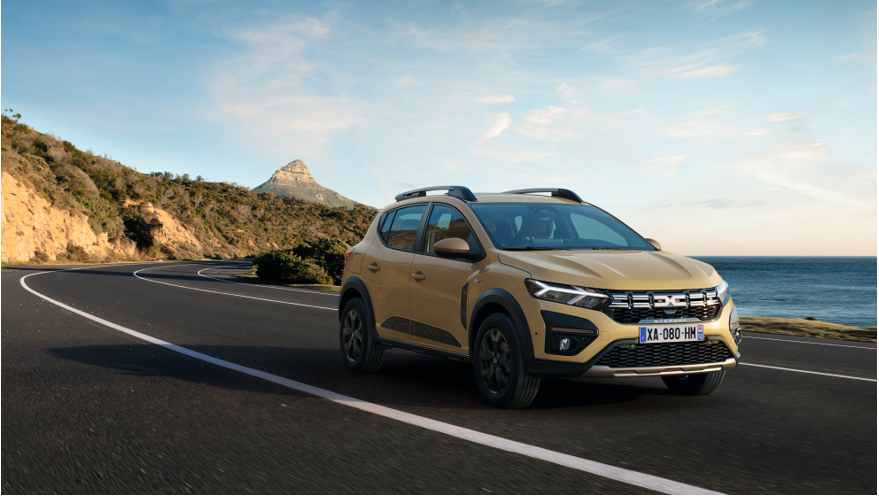 ÚSPEŠNÝ PRÍBEH V KOCKE.Sandero, vedúci model v segmente súkromnej klientely od roku 2017 a 2. miesto v európskom predaji vo všetkých predajných kanáloch v roku 2023, 3 milióny predaných kusov od roku 2008.Verzie Sandero Stepway tvoria dve tretiny modelového radu Sandero.Model Jogger prekonal hranicu 100 000 predaných kusov a vedie predaj súkromnej klientely v segmente C (bez SUV) v Európe. Verzia HYBRID 140 tvorí štvrtinu tohto mixu.GSR2: GLOBÁLNE BEZPEČNOSTNÉ NARIADENIE Č. 2Najnovšie nariadenie o globálnej bezpečnosti stanovuje nové požiadavky na bezpečnosť vozidiel v Európskej únii. GSR2 obsahuje pravidlá, ktoré majú zvýšiť bezpečnosť na cestách pre všetkých vrátane chodcov a cyklistov.Súčasťou zmien v nariadení GSR2 je, že od júla 2024 budú povinné určité bezpečnostné zariadenia.Nový predpis bude spĺňať celý modelový rad značky Dacia. Objednávky na modely Sandero, Sandero Stepway a Jogger sa otvoria v priebehu apríla 2024.ZMENY V DIZAJNE A OBSAHU PRODUKTOVModely 2024 budú spĺňať normu GSR2.Viac dizajnuNová farebná schéma: nový béžový metalický lak Safari sa stáva exkluzívnou farbou pre Sandero Stepway, vďaka čomu je ešte viac prepojený s exteriérom. Metalický lak Shiste Grey, ktorý bol predtým vyhradený pre model Jogger, a metalický lak Cèdre Green sú teraz k dispozícii pre Sandero a Sandero Stepway od výbavového stupňa Expression.V modeli Jogger bude teraz možné využívať hybridnú technológiu s výkonom 140 k, ktorá kombinuje dva elektromotory a spaľovací motor. V meste možno až 80 % času jazdy absolvovať v čisto elektrickom režime, čím sa spotreba paliva zníži až o 40 %. Jogger HYBRID 140 je vybavený úplne novým 7-palcovým prístrojovým panelom, ktorý sme prvýkrát videli v úplne novom modely Duster a ktorý prináša modernejší vzhľad a viac informácií pre vodiča. 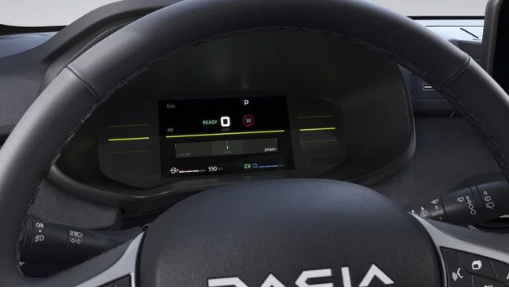 Nová samolepka: Modely Jogger a Sandero Stepway Expression sú vybavené novou nálepkou na oboch predných dverách pod bočnými zrkadlami. Nálepka obsahuje emblém Dacia Link a GPS súradnice zodpovedajúce polohe ikonickej rumunskej cesty Transfagarașan.Viac bezpečnostiV celom modelovom rade, počnúc výbavou Essential, bola zavedená nová bezpečnostná výbava, ktorá spĺňa nové požiadavky GSR2:  Záznamník údajov o nehode (čierna skrinka nehody)Príprava na alkoholový testerRozpoznávanie dopravných značiek s upozornením na rýchlosťSystém varovania pred vybočením z jazdného pruhuAsistent udržiavania v jazdnom pruhuVarovanie pred únavou vodičaZadné parkovacie senzoryDažďový a svetelný senzorPokročilý systém núdzového brzdenia (chodci a cyklisti)- Signál núdzového zastaveniaTlačidlo "My Safety" na prístrojovej doske umožňuje vodičovi deaktivovať určité systémy ADAS počas jazdy a pri každom naštartovaní vozidla.Okrem toho je celý modelový rad vybavený nálepkou Rescue QR Code, ktorá zostáva dobre viditeľná na čelnom a zadnom skle. Po naskenovaní pomocou špeciálnej aplikácie umožňuje prístup k informačnej brožúre Dacia Rescue. Hasiči tak majú k dispozícii všetky informácie potrebné na bezpečný a rýchly zásah v núdzovej situácii, čím ušetria cenné minúty.  Viac komfortuPort USB-C v prednej častiManuálna klimatizácia od verzie Essential vo vozidle JoggerEfektívnejšíNová praktická príručkaOdstránením všetkých chrómových dizajnových prvkov z vozidla a nepoužitím pravej prírodnej kože v interiéri sa zvyšuje záväzok modelov 2024 k udržateľnosti. Stručná 32-stranová používateľská príručka opisuje všetky najnovšie kľúčové funkcie vozidla a dopĺňa tradičnú používateľskú príručku (~ 400 strán). Zákazníci majú jednoduchý prístup k podrobným digitálnym verziám prostredníctvom QR kódu, ktorý je súčasťou používateľskej príručky, alebo prostredníctvom aplikácie My Dacia. Môžu si tiež objednať papierovú verziu podrobnej príručky prostredníctvom siete Dacia.Nová funkcia E-SAVE vo vozidle Jogger HYBRID 140Vďaka tejto novej funkcii je možné nastaviť cieľovú úroveň nabitia trakčnej batérie (~ 70 %), aby sa ušetril dostatok energie na neskoršiu časť cesty. Ak vodiči vedia, že ich čakajú špecifické jazdné podmienky (stúpania), môžu tento režim aktivovať niekoľko kilometrov vopred (<5 km) a deaktivovať ho po skončení strmého stúpania. Vodiči sa teda aktívne rozhodnú aktivovať režim E-SAVE; ten sa sám vypne vždy po opätovnom naštartovaní motora.O ZNAČKE DACIAZnačka Dacia, založená v roku 1968 a obnovená skupinou Renault v Európe a Stredomorí v roku 2004, vždy ponúkala vozidlá s najlepším pomerom ceny a kvality a neustále prehodnocovala to, čo je podstatné. Dacia je priekopnícka značka, ktorá navrhuje automobily, ktoré sú jednoduché, všestranné, spoľahlivé a spĺňajú potreby zákazníkov. Modely značky Dacia sa stali etalónom na trhu: Sandero, od roku 2017 vozidlo č. 1 predávané súkromným zákazníkom v Európe; Duster, od roku 2018 na stupni víťazov SUV predávaných súkromným zákazníkom v Európe; Spring, už druhý rok elektromobil č. 3 predávaný súkromným zákazníkom v Európe; Jogger, po prvýkrát vozidlo č. 1 v segmente C bez SUV predávané súkromným zákazníkom v Európe. Dacia, ktorá je prítomná v 44 krajinách, predala od roku 2004 viac ako 8 miliónov vozidiel.TLAČOVÁ SPRÁVA12/04/2024